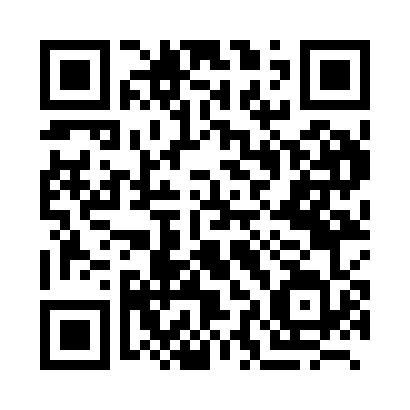 Prayer times for Bhayra, BangladeshWed 1 May 2024 - Fri 31 May 2024High Latitude Method: NonePrayer Calculation Method: University of Islamic SciencesAsar Calculation Method: ShafiPrayer times provided by https://www.salahtimes.comDateDayFajrSunriseDhuhrAsrMaghribIsha1Wed4:105:3012:003:246:307:502Thu4:095:3012:003:246:317:513Fri4:095:2912:003:236:317:514Sat4:085:2812:003:236:327:525Sun4:075:2812:003:236:327:536Mon4:065:2712:003:226:327:537Tue4:055:2612:003:226:337:548Wed4:055:2611:593:226:337:559Thu4:045:2511:593:226:347:5510Fri4:035:2511:593:216:347:5611Sat4:025:2411:593:216:357:5712Sun4:025:2411:593:216:357:5713Mon4:015:2311:593:216:367:5814Tue4:005:2311:593:206:367:5915Wed4:005:2211:593:206:377:5916Thu3:595:2211:593:206:378:0017Fri3:595:2211:593:206:378:0118Sat3:585:2111:593:196:388:0119Sun3:575:2111:593:196:388:0220Mon3:575:2012:003:196:398:0221Tue3:565:2012:003:196:398:0322Wed3:565:2012:003:196:408:0423Thu3:555:1912:003:196:408:0424Fri3:555:1912:003:196:418:0525Sat3:555:1912:003:186:418:0626Sun3:545:1912:003:186:428:0627Mon3:545:1812:003:186:428:0728Tue3:535:1812:003:186:438:0729Wed3:535:1812:003:186:438:0830Thu3:535:1812:013:186:438:0931Fri3:535:1812:013:186:448:09